Тақырыбы:  Сынып ұжымы. Құқықтар мен міндеттер.  6 санына көбейту және бөлу кестесі. Жанама сұрақтармен берілген есептерТақырыбы:  Сынып ұжымы. Құқықтар мен міндеттер.  6 санына көбейту және бөлу кестесі. Жанама сұрақтармен берілген есептерТақырыбы:  Сынып ұжымы. Құқықтар мен міндеттер.  6 санына көбейту және бөлу кестесі. Жанама сұрақтармен берілген есептерМектеп: Мектеп: Мектеп: Күні:15.10.2019Күні:15.10.2019Күні:15.10.2019Мұғалімнің аты-жөні:Мұғалімнің аты-жөні:Мұғалімнің аты-жөні:3 «А»,  «Б» сынып3 «А»,  «Б» сынып3 «А»,  «Б» сыныпҚатысқандар саны: Қатыспағандар саны:Қатыспағандар саны:Оқу мақсаттарыОқу мақсаттары3.1.2.4. 6; 7; 8; 9 сандарына көбейту мен бөлу кестесін құру, білу және қолдану.3.5.1.5. Жанама түрде тұжырымдалған есептерді талдау және шығару («көп/аз», «есе көп/аз» қатынастарымен байланысты).3.2.1.1. Бір /екі әрпі  бар әріпті өрнектерді құру, оқу, жазу және ажырату.3.1.2.4. 6; 7; 8; 9 сандарына көбейту мен бөлу кестесін құру, білу және қолдану.3.5.1.5. Жанама түрде тұжырымдалған есептерді талдау және шығару («көп/аз», «есе көп/аз» қатынастарымен байланысты).3.2.1.1. Бір /екі әрпі  бар әріпті өрнектерді құру, оқу, жазу және ажырату.3.1.2.4. 6; 7; 8; 9 сандарына көбейту мен бөлу кестесін құру, білу және қолдану.3.5.1.5. Жанама түрде тұжырымдалған есептерді талдау және шығару («көп/аз», «есе көп/аз» қатынастарымен байланысты).3.2.1.1. Бір /екі әрпі  бар әріпті өрнектерді құру, оқу, жазу және ажырату.3.1.2.4. 6; 7; 8; 9 сандарына көбейту мен бөлу кестесін құру, білу және қолдану.3.5.1.5. Жанама түрде тұжырымдалған есептерді талдау және шығару («көп/аз», «есе көп/аз» қатынастарымен байланысты).3.2.1.1. Бір /екі әрпі  бар әріпті өрнектерді құру, оқу, жазу және ажырату.Сабақтың мақсаттарыСабақтың мақсаттарыБарлық оқушылар:Барлық оқушылар:Барлық оқушылар:Барлық оқушылар:Сабақтың мақсаттарыСабақтың мақсаттары6; 7; 8; 9 сандарына көбейту және бөлу кестесін білу.6; 7; 8; 9 сандарына көбейту және бөлу кестесін білу.6; 7; 8; 9 сандарына көбейту және бөлу кестесін білу.6; 7; 8; 9 сандарына көбейту және бөлу кестесін білу.Сабақтың мақсаттарыСабақтың мақсаттарыБірқатар оқушылар:Бірқатар оқушылар:Бірқатар оқушылар:Бірқатар оқушылар:Сабақтың мақсаттарыСабақтың мақсаттарыесептеу кезінде 6; 7; 8; 9 сандарына көбейту мен бөлу кестесін қолдана, жанама түрде тұжырымдалған есептерді талдау және шығару.есептеу кезінде 6; 7; 8; 9 сандарына көбейту мен бөлу кестесін қолдана, жанама түрде тұжырымдалған есептерді талдау және шығару.есептеу кезінде 6; 7; 8; 9 сандарына көбейту мен бөлу кестесін қолдана, жанама түрде тұжырымдалған есептерді талдау және шығару.есептеу кезінде 6; 7; 8; 9 сандарына көбейту мен бөлу кестесін қолдана, жанама түрде тұжырымдалған есептерді талдау және шығару.Сабақтың мақсаттарыСабақтың мақсаттарыКейбір оқушылар: әріптік өрнектерді өзінше құрастыру, оқу, жазу және ажырату.Кейбір оқушылар: әріптік өрнектерді өзінше құрастыру, оқу, жазу және ажырату.Кейбір оқушылар: әріптік өрнектерді өзінше құрастыру, оқу, жазу және ажырату.Кейбір оқушылар: әріптік өрнектерді өзінше құрастыру, оқу, жазу және ажырату.Сабақтың мақсаттарыСабақтың мақсаттарыТілдік мақсаттарТілдік мақсаттарДағдыларын дамыту:Сандық және әріптік өрнектерді оқи алатын болады.Пәндік лексика және терминология:көбейту мен бөлу кестесі, жанама түрде тұжырымдалған есептер («көп/аз», «есе көп/аз» қатынастарымен байланысты).Дағдыларын дамыту:Сандық және әріптік өрнектерді оқи алатын болады.Пәндік лексика және терминология:көбейту мен бөлу кестесі, жанама түрде тұжырымдалған есептер («көп/аз», «есе көп/аз» қатынастарымен байланысты).Дағдыларын дамыту:Сандық және әріптік өрнектерді оқи алатын болады.Пәндік лексика және терминология:көбейту мен бөлу кестесі, жанама түрде тұжырымдалған есептер («көп/аз», «есе көп/аз» қатынастарымен байланысты).Дағдыларын дамыту:Сандық және әріптік өрнектерді оқи алатын болады.Пәндік лексика және терминология:көбейту мен бөлу кестесі, жанама түрде тұжырымдалған есептер («көп/аз», «есе көп/аз» қатынастарымен байланысты).Тілдік мақсаттарТілдік мақсаттарСабақта диалог/жазу үшін пайдаланылатын тілТалқылау:Сабақта диалог/жазу үшін пайдаланылатын тілТалқылау:Сабақта диалог/жазу үшін пайдаланылатын тілТалқылау:Сабақта диалог/жазу үшін пайдаланылатын тілТалқылау:Тілдік мақсаттарТілдік мақсаттарКөбейтуді қалай тексереміз?Көбейту мен бөлуге өзара байланысты өрнектерді құру дегеніміз не?«көп/аз», «есе көп/аз» деген нені білдіреді? Жанама түрде тұжырымдалған есептерді қалай шығарамыз?Көбейтуді қалай тексереміз?Көбейту мен бөлуге өзара байланысты өрнектерді құру дегеніміз не?«көп/аз», «есе көп/аз» деген нені білдіреді? Жанама түрде тұжырымдалған есептерді қалай шығарамыз?Көбейтуді қалай тексереміз?Көбейту мен бөлуге өзара байланысты өрнектерді құру дегеніміз не?«көп/аз», «есе көп/аз» деген нені білдіреді? Жанама түрде тұжырымдалған есептерді қалай шығарамыз?Көбейтуді қалай тексереміз?Көбейту мен бөлуге өзара байланысты өрнектерді құру дегеніміз не?«көп/аз», «есе көп/аз» деген нені білдіреді? Жанама түрде тұжырымдалған есептерді қалай шығарамыз?Тілдік мақсаттарТілдік мақсаттарЖазылым: Жазылым: Жазылым: Жазылым: Тілдік мақсаттарТілдік мақсаттарСандық және әріптік өректерді жазу.Сандық және әріптік өректерді жазу.Сандық және әріптік өректерді жазу.Сандық және әріптік өректерді жазу.Тірек білім, білік, дағдыларТірек білім, білік, дағдыларЖоспарЖоспарЖоспарЖоспарЖоспарЖоспарЖоспарланған уақыт Жоспарланған іс-әрекетЖоспарланған іс-әрекетЖоспарланған іс-әрекетЖоспарланған іс-әрекетҚоры0-3 Ынталандыру.Сендер бәрің де оқушысыңдар. Ал сендер өздеріңнің белгілі бір міндеттерің мен құқықтарың бар екенін білесіңдер ме? «Адамдарға не істеуге болады және не істеуге болмайды?», «Ол не істеуге міндетті және не істеуге міндетті емес?», «Олар не істеуге құқылы және істеуге құқылы емес?». Бұл сұрақтарға айқын жауап болмаса, өмір былыққа айналар еді. Біздің әрқайсысымыздың қасиетіміз әртүрлі, бірақ ортақ нәрселеріміз де бар – олар біз орындауға тиіс құқықтарымыз бен міндеттеріміз.Ынталандыру.Сендер бәрің де оқушысыңдар. Ал сендер өздеріңнің белгілі бір міндеттерің мен құқықтарың бар екенін білесіңдер ме? «Адамдарға не істеуге болады және не істеуге болмайды?», «Ол не істеуге міндетті және не істеуге міндетті емес?», «Олар не істеуге құқылы және істеуге құқылы емес?». Бұл сұрақтарға айқын жауап болмаса, өмір былыққа айналар еді. Біздің әрқайсысымыздың қасиетіміз әртүрлі, бірақ ортақ нәрселеріміз де бар – олар біз орындауға тиіс құқықтарымыз бен міндеттеріміз.Ынталандыру.Сендер бәрің де оқушысыңдар. Ал сендер өздеріңнің белгілі бір міндеттерің мен құқықтарың бар екенін білесіңдер ме? «Адамдарға не істеуге болады және не істеуге болмайды?», «Ол не істеуге міндетті және не істеуге міндетті емес?», «Олар не істеуге құқылы және істеуге құқылы емес?». Бұл сұрақтарға айқын жауап болмаса, өмір былыққа айналар еді. Біздің әрқайсысымыздың қасиетіміз әртүрлі, бірақ ортақ нәрселеріміз де бар – олар біз орындауға тиіс құқықтарымыз бен міндеттеріміз.Ынталандыру.Сендер бәрің де оқушысыңдар. Ал сендер өздеріңнің белгілі бір міндеттерің мен құқықтарың бар екенін білесіңдер ме? «Адамдарға не істеуге болады және не істеуге болмайды?», «Ол не істеуге міндетті және не істеуге міндетті емес?», «Олар не істеуге құқылы және істеуге құқылы емес?». Бұл сұрақтарға айқын жауап болмаса, өмір былыққа айналар еді. Біздің әрқайсысымыздың қасиетіміз әртүрлі, бірақ ортақ нәрселеріміз де бар – олар біз орындауға тиіс құқықтарымыз бен міндеттеріміз.4-6Өзектендіру.Бұл кезеңде қатарлар бойынша «Кім тез әрі дұрыс санай алады?» деген ойын өткізуге болады. Балалар кезекпен (эстафета сияқты) тақтаға жүгіріп шығады, есептің шешуін жазады.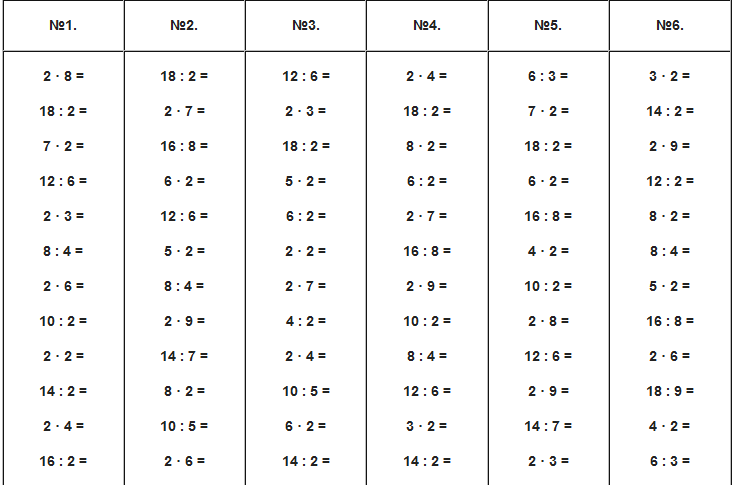 Өзектендіру.Бұл кезеңде қатарлар бойынша «Кім тез әрі дұрыс санай алады?» деген ойын өткізуге болады. Балалар кезекпен (эстафета сияқты) тақтаға жүгіріп шығады, есептің шешуін жазады.Өзектендіру.Бұл кезеңде қатарлар бойынша «Кім тез әрі дұрыс санай алады?» деген ойын өткізуге болады. Балалар кезекпен (эстафета сияқты) тақтаға жүгіріп шығады, есептің шешуін жазады.Өзектендіру.Бұл кезеңде қатарлар бойынша «Кім тез әрі дұрыс санай алады?» деген ойын өткізуге болады. Балалар кезекпен (эстафета сияқты) тақтаға жүгіріп шығады, есептің шешуін жазады.Тақта7-11Мақсат қою (мәселелі жағдаят)Тақтаға қараңдар. Сендердің алдарыңда көбейту кестесі, ол 6 · 6 мысалынан басталады.6 · 6 = □6 · 7 = □6 · 8 = □ 6 · 9 = □Бүгінгі сабақтың тақырыбы қандай? 6 санына көбейту кестесі қалай құрылатынына бақылау жасау.Мақсат қою (мәселелі жағдаят)Тақтаға қараңдар. Сендердің алдарыңда көбейту кестесі, ол 6 · 6 мысалынан басталады.6 · 6 = □6 · 7 = □6 · 8 = □ 6 · 9 = □Бүгінгі сабақтың тақырыбы қандай? 6 санына көбейту кестесі қалай құрылатынына бақылау жасау.Мақсат қою (мәселелі жағдаят)Тақтаға қараңдар. Сендердің алдарыңда көбейту кестесі, ол 6 · 6 мысалынан басталады.6 · 6 = □6 · 7 = □6 · 8 = □ 6 · 9 = □Бүгінгі сабақтың тақырыбы қандай? 6 санына көбейту кестесі қалай құрылатынына бақылау жасау.Мақсат қою (мәселелі жағдаят)Тақтаға қараңдар. Сендердің алдарыңда көбейту кестесі, ол 6 · 6 мысалынан басталады.6 · 6 = □6 · 7 = □6 · 8 = □ 6 · 9 = □Бүгінгі сабақтың тақырыбы қандай? 6 санына көбейту кестесі қалай құрылатынына бақылау жасау.Тақта, оқулық, тұсаукесер12-29Жаңаны ашу.1- тапсырма бойынша ұжымдық жұмыс жүргізу. 6-дан санаймыз.2-тапсырма жұппен орындалады. Әрбір 6 метрден кейін сызғыш жүргізу үшін жалаушалар қойылады, оқушылар 6-дан санауы керек.- Жазуды не үшін 6⋅6 мысалынан бастауға болады?Оқушылар 6 санына көбейту мен бөлу кестесін құрастырады және жазып алады.Түсіндіре отырып алғашқы бекіту Ал енді, балалар, кестені есте жақсы сақтаудың заңдылықтарын, оның кілтін іздестіріп көрейік.Мұқият қараңдар да, қандай қызық нәрсе көргендеріңді айтыңдар? Заңдылықтар: цифрлар қосындысы көбейтіндіде 3,9,6,3,9,6,9 (48-ден басқа) болып кезектесіп келеді.6 санын жұп санға көбейткенде көбейтінді көбейткен цифрмен аяқталады.Сен өз сыныптастарыңмен ойнағанда ойыншықтарыңмен бөлісесің бе?Оқушылар  3- есепті оқиды, шешуін қарап шығады.Есепті шығаруда амалды таңдау кезінде қателеспеу үшін аз немесе көп санды табу керек екенін анықтап алудың маңызы зор...4-( а) тапсырманы орындай отырып, оқушылар есепті қысқа жазу бойынша ол жанама нысанда болатындай етіп құруы қажет.4 –(ә)тапсырма топпен орындалады, оқушылар есепті шығарып, қандай есептің шарты жанама түрде берілгенін анықтауы керек.Жаңаны ашу.1- тапсырма бойынша ұжымдық жұмыс жүргізу. 6-дан санаймыз.2-тапсырма жұппен орындалады. Әрбір 6 метрден кейін сызғыш жүргізу үшін жалаушалар қойылады, оқушылар 6-дан санауы керек.- Жазуды не үшін 6⋅6 мысалынан бастауға болады?Оқушылар 6 санына көбейту мен бөлу кестесін құрастырады және жазып алады.Түсіндіре отырып алғашқы бекіту Ал енді, балалар, кестені есте жақсы сақтаудың заңдылықтарын, оның кілтін іздестіріп көрейік.Мұқият қараңдар да, қандай қызық нәрсе көргендеріңді айтыңдар? Заңдылықтар: цифрлар қосындысы көбейтіндіде 3,9,6,3,9,6,9 (48-ден басқа) болып кезектесіп келеді.6 санын жұп санға көбейткенде көбейтінді көбейткен цифрмен аяқталады.Сен өз сыныптастарыңмен ойнағанда ойыншықтарыңмен бөлісесің бе?Оқушылар  3- есепті оқиды, шешуін қарап шығады.Есепті шығаруда амалды таңдау кезінде қателеспеу үшін аз немесе көп санды табу керек екенін анықтап алудың маңызы зор...4-( а) тапсырманы орындай отырып, оқушылар есепті қысқа жазу бойынша ол жанама нысанда болатындай етіп құруы қажет.4 –(ә)тапсырма топпен орындалады, оқушылар есепті шығарып, қандай есептің шарты жанама түрде берілгенін анықтауы керек.Жаңаны ашу.1- тапсырма бойынша ұжымдық жұмыс жүргізу. 6-дан санаймыз.2-тапсырма жұппен орындалады. Әрбір 6 метрден кейін сызғыш жүргізу үшін жалаушалар қойылады, оқушылар 6-дан санауы керек.- Жазуды не үшін 6⋅6 мысалынан бастауға болады?Оқушылар 6 санына көбейту мен бөлу кестесін құрастырады және жазып алады.Түсіндіре отырып алғашқы бекіту Ал енді, балалар, кестені есте жақсы сақтаудың заңдылықтарын, оның кілтін іздестіріп көрейік.Мұқият қараңдар да, қандай қызық нәрсе көргендеріңді айтыңдар? Заңдылықтар: цифрлар қосындысы көбейтіндіде 3,9,6,3,9,6,9 (48-ден басқа) болып кезектесіп келеді.6 санын жұп санға көбейткенде көбейтінді көбейткен цифрмен аяқталады.Сен өз сыныптастарыңмен ойнағанда ойыншықтарыңмен бөлісесің бе?Оқушылар  3- есепті оқиды, шешуін қарап шығады.Есепті шығаруда амалды таңдау кезінде қателеспеу үшін аз немесе көп санды табу керек екенін анықтап алудың маңызы зор...4-( а) тапсырманы орындай отырып, оқушылар есепті қысқа жазу бойынша ол жанама нысанда болатындай етіп құруы қажет.4 –(ә)тапсырма топпен орындалады, оқушылар есепті шығарып, қандай есептің шарты жанама түрде берілгенін анықтауы керек.Жаңаны ашу.1- тапсырма бойынша ұжымдық жұмыс жүргізу. 6-дан санаймыз.2-тапсырма жұппен орындалады. Әрбір 6 метрден кейін сызғыш жүргізу үшін жалаушалар қойылады, оқушылар 6-дан санауы керек.- Жазуды не үшін 6⋅6 мысалынан бастауға болады?Оқушылар 6 санына көбейту мен бөлу кестесін құрастырады және жазып алады.Түсіндіре отырып алғашқы бекіту Ал енді, балалар, кестені есте жақсы сақтаудың заңдылықтарын, оның кілтін іздестіріп көрейік.Мұқият қараңдар да, қандай қызық нәрсе көргендеріңді айтыңдар? Заңдылықтар: цифрлар қосындысы көбейтіндіде 3,9,6,3,9,6,9 (48-ден басқа) болып кезектесіп келеді.6 санын жұп санға көбейткенде көбейтінді көбейткен цифрмен аяқталады.Сен өз сыныптастарыңмен ойнағанда ойыншықтарыңмен бөлісесің бе?Оқушылар  3- есепті оқиды, шешуін қарап шығады.Есепті шығаруда амалды таңдау кезінде қателеспеу үшін аз немесе көп санды табу керек екенін анықтап алудың маңызы зор...4-( а) тапсырманы орындай отырып, оқушылар есепті қысқа жазу бойынша ол жанама нысанда болатындай етіп құруы қажет.4 –(ә)тапсырма топпен орындалады, оқушылар есепті шығарып, қандай есептің шарты жанама түрде берілгенін анықтауы керек.Оқулық, тұсаукесер. 30-40Өзіндік жұмыс5 -практикалық тапсырманы орындау үшін оқушылар осы есептің шартының және шешуінің суретін салуы, есепті жанама түрден үйреншікті түрге түрлендіруі керек.Оқытушы тапсырманы дәптерге немесе өлшемшарттар бойынша формаланған бағалауы бар қима қағаздарға орындауды ұсынады.Мен:-6 саны бар кестедегі мысалдарды қысқа уақыт аралығында шығара аламын.-жанама түрде тұжырымдалған есептерді шығару кезінде 6 санына көбейту мен бөлу кестесін қолдана аламын.Өткенді қолдану6 -тапсырманы орындай отырып, оқушылар 7-есептерге арналған сандық өрнектер құрастырады.8 -тапсырманы оқушылар өздері салыстырады,  9-тапсырма зерттеушілік сипатта болып келеді.Өзіндік жұмыс5 -практикалық тапсырманы орындау үшін оқушылар осы есептің шартының және шешуінің суретін салуы, есепті жанама түрден үйреншікті түрге түрлендіруі керек.Оқытушы тапсырманы дәптерге немесе өлшемшарттар бойынша формаланған бағалауы бар қима қағаздарға орындауды ұсынады.Мен:-6 саны бар кестедегі мысалдарды қысқа уақыт аралығында шығара аламын.-жанама түрде тұжырымдалған есептерді шығару кезінде 6 санына көбейту мен бөлу кестесін қолдана аламын.Өткенді қолдану6 -тапсырманы орындай отырып, оқушылар 7-есептерге арналған сандық өрнектер құрастырады.8 -тапсырманы оқушылар өздері салыстырады,  9-тапсырма зерттеушілік сипатта болып келеді.Өзіндік жұмыс5 -практикалық тапсырманы орындау үшін оқушылар осы есептің шартының және шешуінің суретін салуы, есепті жанама түрден үйреншікті түрге түрлендіруі керек.Оқытушы тапсырманы дәптерге немесе өлшемшарттар бойынша формаланған бағалауы бар қима қағаздарға орындауды ұсынады.Мен:-6 саны бар кестедегі мысалдарды қысқа уақыт аралығында шығара аламын.-жанама түрде тұжырымдалған есептерді шығару кезінде 6 санына көбейту мен бөлу кестесін қолдана аламын.Өткенді қолдану6 -тапсырманы орындай отырып, оқушылар 7-есептерге арналған сандық өрнектер құрастырады.8 -тапсырманы оқушылар өздері салыстырады,  9-тапсырма зерттеушілік сипатта болып келеді.Өзіндік жұмыс5 -практикалық тапсырманы орындау үшін оқушылар осы есептің шартының және шешуінің суретін салуы, есепті жанама түрден үйреншікті түрге түрлендіруі керек.Оқытушы тапсырманы дәптерге немесе өлшемшарттар бойынша формаланған бағалауы бар қима қағаздарға орындауды ұсынады.Мен:-6 саны бар кестедегі мысалдарды қысқа уақыт аралығында шығара аламын.-жанама түрде тұжырымдалған есептерді шығару кезінде 6 санына көбейту мен бөлу кестесін қолдана аламын.Өткенді қолдану6 -тапсырманы орындай отырып, оқушылар 7-есептерге арналған сандық өрнектер құрастырады.8 -тапсырманы оқушылар өздері салыстырады,  9-тапсырма зерттеушілік сипатта болып келеді.Оқулық, дәптер.41-45Рефлексия. Оқытушы балалармен бірге өтілген материалды жақсы игеру үшін үй тапсырмасы қандай болуға тиіс екендігін талқылайды. Балаларға 6 санын көбейту мен бөлу кестесін жадта сақтау қажет екендігін түсіндіру керек. Үй тапсырмасы балалардың жеке қиындықтары ескеріле отырып беріледі.Рефлексия. Оқытушы балалармен бірге өтілген материалды жақсы игеру үшін үй тапсырмасы қандай болуға тиіс екендігін талқылайды. Балаларға 6 санын көбейту мен бөлу кестесін жадта сақтау қажет екендігін түсіндіру керек. Үй тапсырмасы балалардың жеке қиындықтары ескеріле отырып беріледі.Рефлексия. Оқытушы балалармен бірге өтілген материалды жақсы игеру үшін үй тапсырмасы қандай болуға тиіс екендігін талқылайды. Балаларға 6 санын көбейту мен бөлу кестесін жадта сақтау қажет екендігін түсіндіру керек. Үй тапсырмасы балалардың жеке қиындықтары ескеріле отырып беріледі.Рефлексия. Оқытушы балалармен бірге өтілген материалды жақсы игеру үшін үй тапсырмасы қандай болуға тиіс екендігін талқылайды. Балаларға 6 санын көбейту мен бөлу кестесін жадта сақтау қажет екендігін түсіндіру керек. Үй тапсырмасы балалардың жеке қиындықтары ескеріле отырып беріледі.